高阳县市场监督管理局执法全过程流程图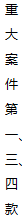 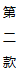 